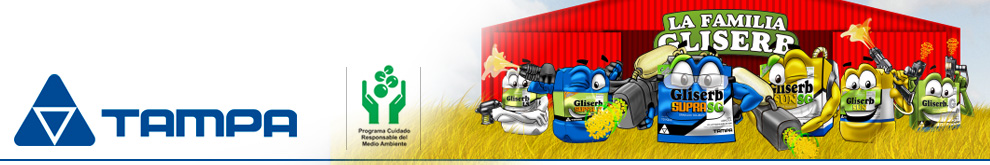 CIRCULAR DE DEVOLUCIONES TAMPA S.A.POR FAVOR COMPLETE LOS DATOS DE LA TABLA ANTES DE HACER UNA DEVOLUCION DE MERCADERIARECUERDE:1) No se recibirán productos con más de 3 meses de vencidos.2) El envase debe de estar en buenas condiciones.3) No se aceptarán devoluciones de productos abiertos, o con alteraciones en el precinto de seguridad.4) Una vez aprobada la devolución, los envíos deberán realizarse directamente al depósito de Tampa S.A. (Carlos A. López 7444), con flete pago.   Una vez completado el mismo por favor enviarlo al mail ventas@agrotampa.comCliente:Fecha:Nombre del productoEnvaseCantidadMotivo (cambio o vencimiento)Nº de loteNº de loteFecha vencimientoComentarios (Opcional):